¿Hablas Español? Si  No	Aging Needs Evaluation Summary (AGNES) - One Form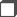 ¿Necesitas un documento en Español? Si  No	This form may not be altered. Revised 1/10/2024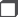 *This page is for WDH, Aging Division Title III-B, C1, C2, D, E and WYHS eligible participants.Aging Needs Evaluation Summary (AGNES) - One FormThis form may not be altered. Revised 1/10/2024.*This page is for WDH, Aging Division Title III-C1, C2, E and WYHS eligible participants.Provider please complete: What programs will the participant be enrolled in? Title III-B (Complete 1st page)   Title III-C1 (Complete 1st & 2nd page)   Title III-C2 (Complete 1st, 2nd, & 3rd page)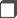 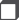  Take Out Meals (Complete 1st & 2nd page)   Title III-D (Complete 1st page)	 Title III-E (Complete 1st, 2nd, & 3rd page)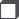 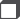  WyHS (Complete 1st, 2nd, & 3rd page)Provider please complete: What programs will the participant be enrolled in? Title III-B (Complete 1st page)   Title III-C1 (Complete 1st & 2nd page)   Title III-C2 (Complete 1st, 2nd, & 3rd page) Take Out Meals (Complete 1st & 2nd page)   Title III-D (Complete 1st page)	 Title III-E (Complete 1st, 2nd, & 3rd page) WyHS (Complete 1st, 2nd, & 3rd page)Provider please complete: What programs will the participant be enrolled in? Title III-B (Complete 1st page)   Title III-C1 (Complete 1st & 2nd page)   Title III-C2 (Complete 1st, 2nd, & 3rd page) Take Out Meals (Complete 1st & 2nd page)   Title III-D (Complete 1st page)	 Title III-E (Complete 1st, 2nd, & 3rd page) WyHS (Complete 1st, 2nd, & 3rd page)Provider please complete: What programs will the participant be enrolled in? Title III-B (Complete 1st page)   Title III-C1 (Complete 1st & 2nd page)   Title III-C2 (Complete 1st, 2nd, & 3rd page) Take Out Meals (Complete 1st & 2nd page)   Title III-D (Complete 1st page)	 Title III-E (Complete 1st, 2nd, & 3rd page) WyHS (Complete 1st, 2nd, & 3rd page)Provider please complete: What programs will the participant be enrolled in? Title III-B (Complete 1st page)   Title III-C1 (Complete 1st & 2nd page)   Title III-C2 (Complete 1st, 2nd, & 3rd page) Take Out Meals (Complete 1st & 2nd page)   Title III-D (Complete 1st page)	 Title III-E (Complete 1st, 2nd, & 3rd page) WyHS (Complete 1st, 2nd, & 3rd page)Provider please complete: What programs will the participant be enrolled in? Title III-B (Complete 1st page)   Title III-C1 (Complete 1st & 2nd page)   Title III-C2 (Complete 1st, 2nd, & 3rd page) Take Out Meals (Complete 1st & 2nd page)   Title III-D (Complete 1st page)	 Title III-E (Complete 1st, 2nd, & 3rd page) WyHS (Complete 1st, 2nd, & 3rd page)Provider please complete: What programs will the participant be enrolled in? Title III-B (Complete 1st page)   Title III-C1 (Complete 1st & 2nd page)   Title III-C2 (Complete 1st, 2nd, & 3rd page) Take Out Meals (Complete 1st & 2nd page)   Title III-D (Complete 1st page)	 Title III-E (Complete 1st, 2nd, & 3rd page) WyHS (Complete 1st, 2nd, & 3rd page)Provider please complete: What programs will the participant be enrolled in? Title III-B (Complete 1st page)   Title III-C1 (Complete 1st & 2nd page)   Title III-C2 (Complete 1st, 2nd, & 3rd page) Take Out Meals (Complete 1st & 2nd page)   Title III-D (Complete 1st page)	 Title III-E (Complete 1st, 2nd, & 3rd page) WyHS (Complete 1st, 2nd, & 3rd page)Provider please complete: What programs will the participant be enrolled in? Title III-B (Complete 1st page)   Title III-C1 (Complete 1st & 2nd page)   Title III-C2 (Complete 1st, 2nd, & 3rd page) Take Out Meals (Complete 1st & 2nd page)   Title III-D (Complete 1st page)	 Title III-E (Complete 1st, 2nd, & 3rd page) WyHS (Complete 1st, 2nd, & 3rd page)Provider please complete: What programs will the participant be enrolled in? Title III-B (Complete 1st page)   Title III-C1 (Complete 1st & 2nd page)   Title III-C2 (Complete 1st, 2nd, & 3rd page) Take Out Meals (Complete 1st & 2nd page)   Title III-D (Complete 1st page)	 Title III-E (Complete 1st, 2nd, & 3rd page) WyHS (Complete 1st, 2nd, & 3rd page)Provider please complete: What programs will the participant be enrolled in? Title III-B (Complete 1st page)   Title III-C1 (Complete 1st & 2nd page)   Title III-C2 (Complete 1st, 2nd, & 3rd page) Take Out Meals (Complete 1st & 2nd page)   Title III-D (Complete 1st page)	 Title III-E (Complete 1st, 2nd, & 3rd page) WyHS (Complete 1st, 2nd, & 3rd page)Provider please complete: What programs will the participant be enrolled in? Title III-B (Complete 1st page)   Title III-C1 (Complete 1st & 2nd page)   Title III-C2 (Complete 1st, 2nd, & 3rd page) Take Out Meals (Complete 1st & 2nd page)   Title III-D (Complete 1st page)	 Title III-E (Complete 1st, 2nd, & 3rd page) WyHS (Complete 1st, 2nd, & 3rd page)Provider please complete: What programs will the participant be enrolled in? Title III-B (Complete 1st page)   Title III-C1 (Complete 1st & 2nd page)   Title III-C2 (Complete 1st, 2nd, & 3rd page) Take Out Meals (Complete 1st & 2nd page)   Title III-D (Complete 1st page)	 Title III-E (Complete 1st, 2nd, & 3rd page) WyHS (Complete 1st, 2nd, & 3rd page)Client Please Complete: Basic Client InformationClient Please Complete: Basic Client InformationClient Please Complete: Basic Client InformationClient Please Complete: Basic Client InformationClient Please Complete: Basic Client InformationClient Please Complete: Basic Client InformationClient Please Complete: Basic Client InformationClient Please Complete: Basic Client InformationClient Please Complete: Basic Client InformationClient Please Complete: Basic Client InformationClient Please Complete: Basic Client InformationClient Please Complete: Basic Client InformationClient Please Complete: Basic Client InformationDate of Assessment:	/	/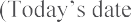 Assessment date in A&D)Date of Assessment:	/	/Assessment date in A&D)Date of Assessment:	/	/Assessment date in A&D)Date of Assessment:	/	/Assessment date in A&D)Date of Assessment:	/	/Assessment date in A&D)Date of Assessment:	/	/Assessment date in A&D)Date of Assessment:	/	/Assessment date in A&D)Nickname:Nickname:Nickname:Nickname:Nickname:Nickname:Legal First Name:Legal First Name:Legal First Name:Legal Last Name:Legal Last Name:Legal Last Name:Legal Last Name:Legal Last Name:Legal Last Name:Legal Last Name:Legal Last Name:Legal Last Name:Middle Initial:Date of Birth:Age:Age:Gender (check one):	Female	Male	Other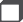 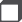 (Optional)		Non-Binary	Non-Disclose Transgender-Female	Transgender-Male	Other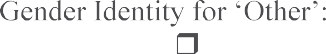 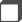 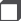 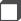 Gender (check one):	Female	Male	Other(Optional)		Non-Binary	Non-Disclose Transgender-Female	Transgender-Male	OtherGender (check one):	Female	Male	Other(Optional)		Non-Binary	Non-Disclose Transgender-Female	Transgender-Male	OtherGender (check one):	Female	Male	Other(Optional)		Non-Binary	Non-Disclose Transgender-Female	Transgender-Male	OtherGender (check one):	Female	Male	Other(Optional)		Non-Binary	Non-Disclose Transgender-Female	Transgender-Male	OtherGender (check one):	Female	Male	Other(Optional)		Non-Binary	Non-Disclose Transgender-Female	Transgender-Male	OtherGender (check one):	Female	Male	Other(Optional)		Non-Binary	Non-Disclose Transgender-Female	Transgender-Male	OtherGender (check one):	Female	Male	Other(Optional)		Non-Binary	Non-Disclose Transgender-Female	Transgender-Male	OtherGender (check one):	Female	Male	Other(Optional)		Non-Binary	Non-Disclose Transgender-Female	Transgender-Male	OtherGender (check one):	Female	Male	Other(Optional)		Non-Binary	Non-Disclose Transgender-Female	Transgender-Male	Other/	/Gender (check one):	Female	Male	Other(Optional)		Non-Binary	Non-Disclose Transgender-Female	Transgender-Male	OtherGender (check one):	Female	Male	Other(Optional)		Non-Binary	Non-Disclose Transgender-Female	Transgender-Male	OtherGender (check one):	Female	Male	Other(Optional)		Non-Binary	Non-Disclose Transgender-Female	Transgender-Male	OtherGender (check one):	Female	Male	Other(Optional)		Non-Binary	Non-Disclose Transgender-Female	Transgender-Male	OtherGender (check one):	Female	Male	Other(Optional)		Non-Binary	Non-Disclose Transgender-Female	Transgender-Male	OtherGender (check one):	Female	Male	Other(Optional)		Non-Binary	Non-Disclose Transgender-Female	Transgender-Male	OtherGender (check one):	Female	Male	Other(Optional)		Non-Binary	Non-Disclose Transgender-Female	Transgender-Male	OtherGender (check one):	Female	Male	Other(Optional)		Non-Binary	Non-Disclose Transgender-Female	Transgender-Male	OtherGender (check one):	Female	Male	Other(Optional)		Non-Binary	Non-Disclose Transgender-Female	Transgender-Male	OtherGender (check one):	Female	Male	Other(Optional)		Non-Binary	Non-Disclose Transgender-Female	Transgender-Male	OtherResidential Address:Residential Address:Residential Address:Residential Address:Residential Address:Residential Address: Check if same as Residential Address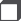 Mailing Address: Check if same as Residential AddressMailing Address: Check if same as Residential AddressMailing Address: Check if same as Residential AddressMailing Address: Check if same as Residential AddressMailing Address: Check if same as Residential AddressMailing Address: Check if same as Residential AddressMailing Address:Residential City, State and Zip Code:Residential City, State and Zip Code:Residential City, State and Zip Code:Residential City, State and Zip Code:Residential City, State and Zip Code:Residential City, State and Zip Code:Mailing City, State and Zip Code:Mailing City, State and Zip Code:Mailing City, State and Zip Code:Mailing City, State and Zip Code:Mailing City, State and Zip Code:Mailing City, State and Zip Code:Mailing City, State and Zip Code:Primary Phone Number: (	)Primary Phone Number: (	)Primary Phone Number: (	)Primary Phone Number: (	)Primary Phone Number: (	)Primary Phone Number: (	)Secondary Phone Number: (	)Secondary Phone Number: (	)Secondary Phone Number: (	)Secondary Phone Number: (	)Secondary Phone Number: (	)Secondary Phone Number: (	)Secondary Phone Number: (	)Phone Type:  Cell   Home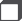 Phone Type:  Cell   HomePhone Type:  Cell   HomePhone Type:  Cell   HomePhone Type:  Cell   HomePhone Type:  Cell   HomePhone Type:  Cell   Home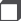 Phone Type:  Cell   HomePhone Type:  Cell   HomePhone Type:  Cell   HomePhone Type:  Cell   HomePhone Type:  Cell   HomePhone Type:  Cell   HomeEmail Address:Email Address:Email Address:Email Address:Email Address:Email Address:Are you willing to volunteer?  Yes	 No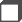 Are you willing to volunteer?  Yes	 NoAre you willing to volunteer?  Yes	 NoAre you willing to volunteer?  Yes	 NoAre you willing to volunteer?  Yes	 NoAre you willing to volunteer?  Yes	 NoAre you willing to volunteer?  Yes	 NoWhat is your preferred language?English	Spanish Other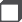 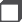 List:	What is your preferred language?English	Spanish OtherList:	Race (check one) White, non-Hispanic	 White-Hispanic American Indian/Native Alaskan Asian or Asian American	 Black/African American  Native Hawaiian/Pacific Islander  Other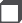 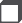 Race (check one) White, non-Hispanic	 White-Hispanic American Indian/Native Alaskan Asian or Asian American	 Black/African American  Native Hawaiian/Pacific Islander  OtherRace (check one) White, non-Hispanic	 White-Hispanic American Indian/Native Alaskan Asian or Asian American	 Black/African American  Native Hawaiian/Pacific Islander  OtherRace (check one) White, non-Hispanic	 White-Hispanic American Indian/Native Alaskan Asian or Asian American	 Black/African American  Native Hawaiian/Pacific Islander  OtherRace (check one) White, non-Hispanic	 White-Hispanic American Indian/Native Alaskan Asian or Asian American	 Black/African American  Native Hawaiian/Pacific Islander  OtherRace (check one) White, non-Hispanic	 White-Hispanic American Indian/Native Alaskan Asian or Asian American	 Black/African American  Native Hawaiian/Pacific Islander  OtherRace (check one) White, non-Hispanic	 White-Hispanic American Indian/Native Alaskan Asian or Asian American	 Black/African American  Native Hawaiian/Pacific Islander  OtherRace (check one) White, non-Hispanic	 White-Hispanic American Indian/Native Alaskan Asian or Asian American	 Black/African American  Native Hawaiian/Pacific Islander  OtherRace (check one) White, non-Hispanic	 White-Hispanic American Indian/Native Alaskan Asian or Asian American	 Black/African American  Native Hawaiian/Pacific Islander  OtherEthnicity (check one)  Hispanic or Latino Not Hispanic or Latino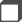 Ethnicity (check one)  Hispanic or Latino Not Hispanic or LatinoMarital Status? (check one)Marital Status? (check one)Marital Status? (check one)Marital Status? (check one)Marital Status? (check one)Do you live alone?Do you live alone?Do you live alone?Do you live alone?Do you live alone?Are you working? Full Time  Part time  NoAre you working? Full Time  Part time  NoAre you working? Full Time  Part time  No Single	 Married	 Widowed	 Other Single	 Married	 Widowed	 Other Single	 Married	 Widowed	 Other Single	 Married	 Widowed	 Other Single	 Married	 Widowed	 Other Yes	 No Yes	 No Yes	 No Yes	 No Yes	 NoAre you working? Full Time  Part time  NoAre you working? Full Time  Part time  NoAre you working? Full Time  Part time  NoAre you disabled? Yes	NoAre you disabled? Yes	NoAre you a veteran?  Yes	 NoAre you a veteran?  Yes	 NoAre you a veteran?  Yes	 NoAre you a veteran?  Yes	 NoAre you a veteran?  Yes	 NoAre you a veteran?  Yes	 NoAre you the spouse or dependent of a veteran?  Yes	 NoAre you the spouse or dependent of a veteran?  Yes	 NoAre you the spouse or dependent of a veteran?  Yes	 NoAre you the spouse or dependent of a veteran?  Yes	 NoAre you the spouse or dependent of a veteran?  Yes	 NoIs your monthly income at or below this amount?	 Yes	 NoFamily size 1-$1,255	Family size 2- $1,703	Family size 3- $2,152	Family size 4- $2,600Is your monthly income at or below this amount?	 Yes	 NoFamily size 1-$1,255	Family size 2- $1,703	Family size 3- $2,152	Family size 4- $2,600Is your monthly income at or below this amount?	 Yes	 NoFamily size 1-$1,255	Family size 2- $1,703	Family size 3- $2,152	Family size 4- $2,600Is your monthly income at or below this amount?	 Yes	 NoFamily size 1-$1,255	Family size 2- $1,703	Family size 3- $2,152	Family size 4- $2,600Is your monthly income at or below this amount?	 Yes	 NoFamily size 1-$1,255	Family size 2- $1,703	Family size 3- $2,152	Family size 4- $2,600Is your monthly income at or below this amount?	 Yes	 NoFamily size 1-$1,255	Family size 2- $1,703	Family size 3- $2,152	Family size 4- $2,600Is your monthly income at or below this amount?	 Yes	 NoFamily size 1-$1,255	Family size 2- $1,703	Family size 3- $2,152	Family size 4- $2,600Is your monthly income at or below this amount?	 Yes	 NoFamily size 1-$1,255	Family size 2- $1,703	Family size 3- $2,152	Family size 4- $2,600Is your monthly income at or below this amount?	 Yes	 NoFamily size 1-$1,255	Family size 2- $1,703	Family size 3- $2,152	Family size 4- $2,600Is your monthly income at or below this amount?	 Yes	 NoFamily size 1-$1,255	Family size 2- $1,703	Family size 3- $2,152	Family size 4- $2,600Is your monthly income at or below this amount?	 Yes	 NoFamily size 1-$1,255	Family size 2- $1,703	Family size 3- $2,152	Family size 4- $2,600Is your monthly income at or below this amount?	 Yes	 NoFamily size 1-$1,255	Family size 2- $1,703	Family size 3- $2,152	Family size 4- $2,600Is your monthly income at or below this amount?	 Yes	 NoFamily size 1-$1,255	Family size 2- $1,703	Family size 3- $2,152	Family size 4- $2,600Emergency contact name:Emergency contact name:Emergency contact name:Emergency contact name:Relationship:Relationship:Relationship:Relationship:Relationship:Phone Number: (	)Phone Type:  Cell   HomePhone Number: (	)Phone Type:  Cell   HomePhone Number: (	)Phone Type:  Cell   HomePhone Number: (	)Phone Type:  Cell   HomeUse of Information: The information you provide on the AGNES form will be disclosed to the Wyoming Department of Health (WDH), Aging Division, Community Living Section. The WDH will only use or disclose the information as permitted by the Health Insurance Portability and Accountability Act (HIPAA). For more detailed information on how the WDH may use or disclose your health information, please see the WDH Notice of Privacy Practices found online at https://health.wyo.gov/admin/privacy/ or you may request a copy from the WDH Aging Division by calling 1 (800) 442-2766. If you feel you have been treated inappropriately, received services that have not been of the quality expected, or you have not been provided services as stated in the service plan, you may contact the Wyoming State Long Term Care Ombudsman at 1 (800) 856-4398 or the WDH Aging Division, Community Living Section at 1 (800) 442-2766.Signature 	 Date	Use of Information: The information you provide on the AGNES form will be disclosed to the Wyoming Department of Health (WDH), Aging Division, Community Living Section. The WDH will only use or disclose the information as permitted by the Health Insurance Portability and Accountability Act (HIPAA). For more detailed information on how the WDH may use or disclose your health information, please see the WDH Notice of Privacy Practices found online at https://health.wyo.gov/admin/privacy/ or you may request a copy from the WDH Aging Division by calling 1 (800) 442-2766. If you feel you have been treated inappropriately, received services that have not been of the quality expected, or you have not been provided services as stated in the service plan, you may contact the Wyoming State Long Term Care Ombudsman at 1 (800) 856-4398 or the WDH Aging Division, Community Living Section at 1 (800) 442-2766.Signature 	 Date	Use of Information: The information you provide on the AGNES form will be disclosed to the Wyoming Department of Health (WDH), Aging Division, Community Living Section. The WDH will only use or disclose the information as permitted by the Health Insurance Portability and Accountability Act (HIPAA). For more detailed information on how the WDH may use or disclose your health information, please see the WDH Notice of Privacy Practices found online at https://health.wyo.gov/admin/privacy/ or you may request a copy from the WDH Aging Division by calling 1 (800) 442-2766. If you feel you have been treated inappropriately, received services that have not been of the quality expected, or you have not been provided services as stated in the service plan, you may contact the Wyoming State Long Term Care Ombudsman at 1 (800) 856-4398 or the WDH Aging Division, Community Living Section at 1 (800) 442-2766.Signature 	 Date	Use of Information: The information you provide on the AGNES form will be disclosed to the Wyoming Department of Health (WDH), Aging Division, Community Living Section. The WDH will only use or disclose the information as permitted by the Health Insurance Portability and Accountability Act (HIPAA). For more detailed information on how the WDH may use or disclose your health information, please see the WDH Notice of Privacy Practices found online at https://health.wyo.gov/admin/privacy/ or you may request a copy from the WDH Aging Division by calling 1 (800) 442-2766. If you feel you have been treated inappropriately, received services that have not been of the quality expected, or you have not been provided services as stated in the service plan, you may contact the Wyoming State Long Term Care Ombudsman at 1 (800) 856-4398 or the WDH Aging Division, Community Living Section at 1 (800) 442-2766.Signature 	 Date	Use of Information: The information you provide on the AGNES form will be disclosed to the Wyoming Department of Health (WDH), Aging Division, Community Living Section. The WDH will only use or disclose the information as permitted by the Health Insurance Portability and Accountability Act (HIPAA). For more detailed information on how the WDH may use or disclose your health information, please see the WDH Notice of Privacy Practices found online at https://health.wyo.gov/admin/privacy/ or you may request a copy from the WDH Aging Division by calling 1 (800) 442-2766. If you feel you have been treated inappropriately, received services that have not been of the quality expected, or you have not been provided services as stated in the service plan, you may contact the Wyoming State Long Term Care Ombudsman at 1 (800) 856-4398 or the WDH Aging Division, Community Living Section at 1 (800) 442-2766.Signature 	 Date	Use of Information: The information you provide on the AGNES form will be disclosed to the Wyoming Department of Health (WDH), Aging Division, Community Living Section. The WDH will only use or disclose the information as permitted by the Health Insurance Portability and Accountability Act (HIPAA). For more detailed information on how the WDH may use or disclose your health information, please see the WDH Notice of Privacy Practices found online at https://health.wyo.gov/admin/privacy/ or you may request a copy from the WDH Aging Division by calling 1 (800) 442-2766. If you feel you have been treated inappropriately, received services that have not been of the quality expected, or you have not been provided services as stated in the service plan, you may contact the Wyoming State Long Term Care Ombudsman at 1 (800) 856-4398 or the WDH Aging Division, Community Living Section at 1 (800) 442-2766.Signature 	 Date	Use of Information: The information you provide on the AGNES form will be disclosed to the Wyoming Department of Health (WDH), Aging Division, Community Living Section. The WDH will only use or disclose the information as permitted by the Health Insurance Portability and Accountability Act (HIPAA). For more detailed information on how the WDH may use or disclose your health information, please see the WDH Notice of Privacy Practices found online at https://health.wyo.gov/admin/privacy/ or you may request a copy from the WDH Aging Division by calling 1 (800) 442-2766. If you feel you have been treated inappropriately, received services that have not been of the quality expected, or you have not been provided services as stated in the service plan, you may contact the Wyoming State Long Term Care Ombudsman at 1 (800) 856-4398 or the WDH Aging Division, Community Living Section at 1 (800) 442-2766.Signature 	 Date	Use of Information: The information you provide on the AGNES form will be disclosed to the Wyoming Department of Health (WDH), Aging Division, Community Living Section. The WDH will only use or disclose the information as permitted by the Health Insurance Portability and Accountability Act (HIPAA). For more detailed information on how the WDH may use or disclose your health information, please see the WDH Notice of Privacy Practices found online at https://health.wyo.gov/admin/privacy/ or you may request a copy from the WDH Aging Division by calling 1 (800) 442-2766. If you feel you have been treated inappropriately, received services that have not been of the quality expected, or you have not been provided services as stated in the service plan, you may contact the Wyoming State Long Term Care Ombudsman at 1 (800) 856-4398 or the WDH Aging Division, Community Living Section at 1 (800) 442-2766.Signature 	 Date	Use of Information: The information you provide on the AGNES form will be disclosed to the Wyoming Department of Health (WDH), Aging Division, Community Living Section. The WDH will only use or disclose the information as permitted by the Health Insurance Portability and Accountability Act (HIPAA). For more detailed information on how the WDH may use or disclose your health information, please see the WDH Notice of Privacy Practices found online at https://health.wyo.gov/admin/privacy/ or you may request a copy from the WDH Aging Division by calling 1 (800) 442-2766. If you feel you have been treated inappropriately, received services that have not been of the quality expected, or you have not been provided services as stated in the service plan, you may contact the Wyoming State Long Term Care Ombudsman at 1 (800) 856-4398 or the WDH Aging Division, Community Living Section at 1 (800) 442-2766.Signature 	 Date	Use of Information: The information you provide on the AGNES form will be disclosed to the Wyoming Department of Health (WDH), Aging Division, Community Living Section. The WDH will only use or disclose the information as permitted by the Health Insurance Portability and Accountability Act (HIPAA). For more detailed information on how the WDH may use or disclose your health information, please see the WDH Notice of Privacy Practices found online at https://health.wyo.gov/admin/privacy/ or you may request a copy from the WDH Aging Division by calling 1 (800) 442-2766. If you feel you have been treated inappropriately, received services that have not been of the quality expected, or you have not been provided services as stated in the service plan, you may contact the Wyoming State Long Term Care Ombudsman at 1 (800) 856-4398 or the WDH Aging Division, Community Living Section at 1 (800) 442-2766.Signature 	 Date	Use of Information: The information you provide on the AGNES form will be disclosed to the Wyoming Department of Health (WDH), Aging Division, Community Living Section. The WDH will only use or disclose the information as permitted by the Health Insurance Portability and Accountability Act (HIPAA). For more detailed information on how the WDH may use or disclose your health information, please see the WDH Notice of Privacy Practices found online at https://health.wyo.gov/admin/privacy/ or you may request a copy from the WDH Aging Division by calling 1 (800) 442-2766. If you feel you have been treated inappropriately, received services that have not been of the quality expected, or you have not been provided services as stated in the service plan, you may contact the Wyoming State Long Term Care Ombudsman at 1 (800) 856-4398 or the WDH Aging Division, Community Living Section at 1 (800) 442-2766.Signature 	 Date	Use of Information: The information you provide on the AGNES form will be disclosed to the Wyoming Department of Health (WDH), Aging Division, Community Living Section. The WDH will only use or disclose the information as permitted by the Health Insurance Portability and Accountability Act (HIPAA). For more detailed information on how the WDH may use or disclose your health information, please see the WDH Notice of Privacy Practices found online at https://health.wyo.gov/admin/privacy/ or you may request a copy from the WDH Aging Division by calling 1 (800) 442-2766. If you feel you have been treated inappropriately, received services that have not been of the quality expected, or you have not been provided services as stated in the service plan, you may contact the Wyoming State Long Term Care Ombudsman at 1 (800) 856-4398 or the WDH Aging Division, Community Living Section at 1 (800) 442-2766.Signature 	 Date	Use of Information: The information you provide on the AGNES form will be disclosed to the Wyoming Department of Health (WDH), Aging Division, Community Living Section. The WDH will only use or disclose the information as permitted by the Health Insurance Portability and Accountability Act (HIPAA). For more detailed information on how the WDH may use or disclose your health information, please see the WDH Notice of Privacy Practices found online at https://health.wyo.gov/admin/privacy/ or you may request a copy from the WDH Aging Division by calling 1 (800) 442-2766. If you feel you have been treated inappropriately, received services that have not been of the quality expected, or you have not been provided services as stated in the service plan, you may contact the Wyoming State Long Term Care Ombudsman at 1 (800) 856-4398 or the WDH Aging Division, Community Living Section at 1 (800) 442-2766.Signature 	 Date	Nutrition Risk AssessmentYES(please circle)NO(please circle)I have an illness or condition that made me change the kind and/or amount of food I eat.20I eat fewer than 2 meals per day.30I eat few fruits or vegetables or milk products.20I have 3 or more drinks of beer, liquor or wine almost every day.20I have tooth or mouth problems that make it hard for me to eat.20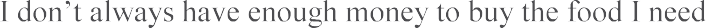 40I eat alone most of the time.10I take 3 or more different prescribed or over-the-counter drugs a day.10Without wanting to, I have lost or gained 10 pounds in the last 6 months.20I am not always physically able to shop, cook, and/or feed myself.20Wh risk score?- TOTAL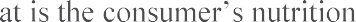 (0-2= No Risk) (3-5= Moderate Risk) (6 or more= High Risk)Are you interested in receiving nutrition counseling?  Yes	 No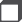 Nutrition Risk ActionNutrition Risk ScoreNutrition Risk ScoreGood! Reassess in 6-12 months.0-2: No Risk0-2: No RiskOffer nutrition education and counseling services. Reassess in 3-6 months.3-5: Moderate Risk3-5: Moderate RiskRecommend that the client discusses their score with a dietitian or health professional.Offer nutrition education and counseling services.6 or more: High Risk6 or more: High Risk